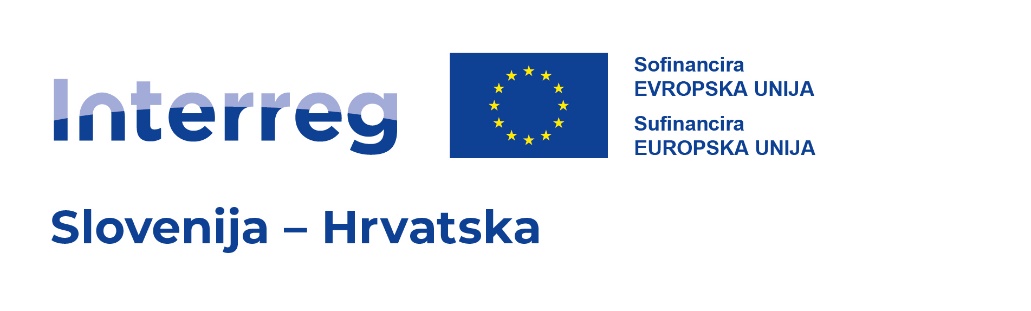 PRIJAVNICADEL A – Identifikacija projektaA.1 Identifikacija projektaA.2 Povzetek projektaA.3 Pregled stroškovnega načrta projekta (samodejno izpolnjeno)A.4 Pregled učinkov in rezultatov projekta(samodejno izpolnjeno)DEL B – Projektni partnerjiB.0 Pregled partnerjev B.1.1 Osnovni podatki partnerjaPravne in finančne informacijeB.1.2 Naslov partnerjaNaslov oddelka/enote/sektorja (po potrebi)B.1.4 Odgovorna osebaB.1.5 Kontaktna osebaB.1.6 Motivacija in prispevek partnerja B.1.7 Stroškovni načrtIzbira partnerjevega stroškovnega načrtaStroškovni načrt partnerjaStroški osebjaPisarniški in administrativni stroškiPavšal skupnih pisarniških in administrativnih stroškov se izračuna z uporabo 15 % pavšalne stopnje na skupne stroške osebjaPotni in namestitveni stroškiPavšal skupnih potnih in namestitvenih stroškov se izračuna z uporabo 5 % pavšalne stopnje na skupne stroške osebjaStroški zunanjih strokovnjakov in storitevStroški opremeStroški za infrastrukturo in gradnjePavšalni zneski partnerjev (dodeljeni v razdelku E1 –Pavšalni znesek projektaB.1.8 SofinanciranjeVir partnerskega prispevkaB.1 Projektni partner 2Ponovite postopek razložen v razdelkih B.1.1-B.1.8 B.1 Projektni partner 3Ponovite postopek razložen v razdelkih B.1.1-B.1.8 DEL C – Opis projektaC.1 Splošni cilj projekta Splošni cilj projektaZdaj razmislite o svojem glavnem cilju – kaj želite doseči do konca vašega projekta? Ne pozabite, da mora vaš projekt prispevati k ciljem programa.Vaš cilj bi moral: biti realen in dosežen do konca projekta ali kmalu zatem;določiti, kdo potrebuje rezultate projekta in na katerem območju;biti merljiv in trajen – navedite spremembo, h kateri ciljate.C.2 Ustreznost in kontekst projektaC.2.4 Kdo bo imel koristi od učinkov in rezultatov vašega projekta?Iz spustnega seznama izberite ciljne skupine, ki so pomembne za vaš projekt. Za vsako izmed njih navedite podrobnejšo specifikacijo in razložite, kako bodo dosežene in kako bodo imele koristi od kazalnika učinka in rezultatov vašega projekta. Prosimo, zagotovite skladnost s ciljnimi skupinami, opredeljenimi v delovnem načrtu (razdelek C4).C.2.5 Kako projekt prispeva k širšim strategijam in politikam?Prosimo, navedite, h katerim strategijam in politikam bo prispeval vaš projekt, in na kratko opišite, na kakšen način.C.2.6 Katere sinergije s preteklimi ali trenutnimi EU in drugimi projekti ali pobudami bo projekt uporabil?C.3 Projektno partnerstvoOpišite strukturo vašega partnerstva in pojasnite, zakaj so ti partnerji potrebni za izvedbo projekta in doseganje ciljev projekta. Kakšen je prispevek posameznega partnerja k projektu? Kakšne koristi bi lahko imelo to sodelovanje za območje?C.4 Delovni načrt projektaC.4.1 Delovni paket 1CiljiVaši cilji bi morali biti:realistični in dosegljivi do konca projekta;specificirani - kdo potrebuje rezultate projekta, dosežene v tem delovnem paketu, in na katerem območju;merljivi – določite spremembo, h kateri ciljate.Določite en specifični cilj projekta, ki bo dosežen, ko bodo izvedene vse dejavnosti v tem delovnem paketu in kazalniki učinka doseženi.Poleg tega definirajte komunikacijski cilj, ki bo prispeval k doseganju specifičnega cilja, in vključite sklicevanje na ustrezne ciljne skupine. Komunikacijski cilji morajo biti usmerjeni v spremembo vedenja, znanja ali prepričanja ciljne skupine.InvesticijeSpodaj navedite investicije načrtovane v stroškovni kategoriji "Stroški za infrastrukturo in gradnje", ki so vključene v ta delovni paket.Številka investicije (avtomatsko)Naslov investicijeVnesti tukaj [max 50 znakov]Pričakovano obdobje dokončanja investicijeIzberite iz spustnega seznamaUtemeljitevPojasnite potrebo po investiciji za doseganje ciljev in rezultatov projekta.Vnesti tukaj [max 2000 znakov]Prosimo, jasno opišite čezmejni pomen investicije.Vnesti tukaj [max 2000 znakov]Prosimo, opišite, kdo ima trajne koristi (npr. partnerji, regije, ciljne skupine itd.) od te investicije in na kakšen način.Vnesti tukaj [max 2000 znakov]V primeru pilotne investicije pojasnite, katerega problema se loteva, katere ugotovitve pričakujete od nje, kako jo je mogoče ponoviti in kako bo izkušnja, ki izhaja iz nje uporabljena v korist programskega območja.Vnesti tukaj [max 2000 znakov]Lokacija investicijeProsimo, opišite; po možnosti določen naslov, kjer bo lokacija investicijeTveganja, povezana z investicijoOpišite morebitna tveganja, povezana z investicijo (npr. časovne zamude, vpliv na okolje, lastništvo itd.) ter predvidene ukrepe za ublažitev in spremljanje le teh.Vnesti tukaj [max 2000 znakov]Investicijska dokumentacijaProsimo, navedite vse tehnične zahteve in dovoljenja (npr. gradbena dovoljenja), ki so potrebna za investicijo v skladu z zadevno nacionalno zakonodajo.Vnesti tukaj [max 2000 znakov]Za investicije v infrastrukturo s pričakovano življenjsko dobo najmanj pet let navedite, ali je bila izvedena ocena pričakovanih vplivov podnebnih sprememb. Če bo potrebno, morate biti pripravljeni predložiti to dokumentacijo ustreznemu organu/organom programa.Vnesti tukaj [max 2000 znakov]LastništvoProsimo, navedite, kateri projektni partner je odgovoren za investicijo. Navedite tudi, kdo je lastnik lokacije, kjer se nahaja investicija.Vnesti tukaj [max 2000 znakov]Kdo bo obdržal lastništvo investicije po koncu projekta? Kdo bo skrbel za vzdrževanje in upravljanje investicije? Kako bo to storjeno?Vnesti tukaj [max 2000 znakov]Ali bo investicija komercialno izkoriščena ali bo na voljo brezplačno?Vnesti tukaj [max 2000 znakov]Seznam dejavnostiProsimo, opišite dejavnosti (priporočamo največ 5 dejavnosti na delovni paket), predvidene za doseganje načrtovanega specifičnega cilja projekta in povezanih komunikacijskih ciljev, pri čemer upoštevajte tudi vključenost ustreznih ciljnih skupin, kot je opredeljeno v razdelku C2.4. Opis dejavnosti (vključite tudi opis dejavnosti v povezavi s priporočilom Strateške presoje vplivov na okolje)Vnesti tukaj [max 3000 znakov]DosežkiProsimo, da za vsako dejavnost določite vsaj en dosežek (priporočeno največ 3 dosežke na dejavnost).Seznam učinkovProsimo, definirajte učinke, ki bodo realizirani z dejavnostmi, predvidenimi v tem delovnem paketu in jih povežite s relevantnimi kazalniki učinka programa.C.4.2 Delovni paket 2Ponovite postopek razložen v razdelkih C.4.1C.4.3 Delovni paket 3Ponovite postopek razložen v razdelkih C.4.1C.5 Rezultati projektaProsimo izberite in določite ustrezne kazalnike rezultatov programa, h katerim bo prispeval vaš projekt. Za vsak izbrani kazalnik rezultatov na kratko opišite prispevek projekta in relevantne rezultate projekta, ki jih pričakujete z izvajanjem predvidenih dejavnosti in doseženih učinkov, kot so opredeljeni v delovnem načrtu.C.6 Časovni načrt projektaČasovni načrt projekta se samodejno ustvari s podatki iz prijavnice. C.7 Upravljanje projekta Poleg tematskega dela, ki ga boste opravili v vašem projektu, boste potrebovali čas in sredstva za koordinacijo in interno komunikacijo. Spodaj opišite, kako boste delo znotraj partnerstva organizirali, da zagotovite nemoteno delo na projektu.C.7.5 Merila sodelovanja Prosimo, izberite vsa merila sodelovanja, ki veljajo za vaš projekt, in opišite, kako jih boste izpolnili. Upoštevajte, da so merila skupni razvoj, skupno izvajanje in skupno financiranje obvezna.C.7.6 Horizontalna načela Prosimo, navedite, kako vaš projekt prispevka k horizontalnim načelom in utemeljite svojo izbiro. Pod horizontalno načelo "Trajnostni razvoj", načelo "da se ne škoduje bistveno" in priporočila Strateške presoje vplivov na okolje" vključite opis prispevka k trajnostnemu razvoju in skladnost z načelom "da se ne škoduje bistveno". (Dejavnosti v povezavi s priporočili Strateške presoje vplivov na okolje naj bodo opisane pod C - Opis projekta - C4.Delovni načrt projekta - Dejavnosti - Opis dejavnosti)C.8 Dolgoročni načrtiKot program želimo podpreti projekte, ki imajo dolgoročen učinek na programskem območju, in tiste, ki bodo imeli od njih korist. Prosimo spodaj opišite, kaj boste storili, da to zagotovite.DEL D – Stroškovni načrt projektaD.1 Stroškovni načrt projekta po virih financiranja – razčlenitev po partnerjihD.2 Stroškovni načrt projekta – pregled po partnerju / po stroškovni kategorijiD.3 1 Stroškovni načrt projekta – pregled po partnerju / po obdobju poročanjaD.3.2 Stroškovni načrt projekta - pregled po virih financiranja / obdobjih poročanjaDEL E – Pavšalni zneski projektaE1 Tabela pavšalnih zneskov projektaV tej tabeli lahko definirate pavšalne zneske vašega projekta. V spustnem meniju izberite veljavne pavšalne zneske in dodelite pavšalne zneske projektnim partnerjem.ID projektaSamodejno ustvarjeno skladno s programskimi pravili in sistemom spremljanjaNaziv organizacije vodilnega partnerja Samodejno izpolnjeno iz dela BNaziv organizacije vodilnega partnerja v angleščiniSamodejno izpolnjeno iz dela BNaslov projektaAkronim projektaTukaj vnesite naslovTukaj vnesite akronim projektaPrednostna naloga programaSpecifični cilj programaIzberite iz spustnega seznamaIzberite specifični cilj, ki spada v izbrano prednostno nalogo programa (povezava do dela C)  Trajanje projekta (v mesecih)Vnesite številkoProsimo, podajte kratek pregled o projektu in opišite:skupni izziv programskega področja, ki ga s čezmejnim sodelovanjem v vašem projektu rešujete;splošni cilj projekta in pričakovano spremembo, ki jo želite doseči z vašim projektom glede na trenutno stanje;glavne učinke, ki jih boste ustvarili in kdo bo imel korist od njih;načrtovani pristop in potrebo po čezmejnem sodelovanju;kaj je novega/izvirnega pri vašem projektu.Vnesite tukaj  v slovenščini [max. 5000 znakov]Vnesite tukaj  v hrvaščini [max. 5000 znakov]Vnesite tukaj  v angleščini (max. 5000 znakov)Financiranje programaFinanciranje programaFinanciranje programaPrispevekPrispevekPrispevekPrispevekPrispevekSkupajVir financiranjaZnesek ESRRStopnja sofinanciranja (%)Av. Javni prispevekOstali javni prispevkiSkupni javni prispevekZasebni prispevekSkupni prispevekSkupajSkupaj ESRRsamodejno izpolnjenosamodejno izpolnjenosamodejno izpolnjenosamodejno izpolnjenosamodejno izpolnjenosamodejno izpolnjenosamodejno izpolnjenosamodejno izpolnjenoSkupni stroški projektasamodejno izpolnjenosamodejno izpolnjenosamodejno izpolnjenosamodejno izpolnjenosamodejno izpolnjenosamodejno izpolnjenosamodejno izpolnjenosamodejno izpolnjenoKazalnik učinka programaSkupna vrednost kazalnika učinka programaMerska enotaUčinekNaslov učinkaNačrtovana vrednost učinkaKazalnik rezultata programaIzhodiščna vrednostNačrtovana vrednost kazalnika rezultataMerska enotaIz DPssamodejno izpolnjenoIz DPsIz DPsIz DPsIz DPsIz DPsIz DPsIz C.5Iz DPsIz DPssamodejno izpolnjenoIz DPsIz DPsIz DPsIz DPsIz DPsIz C.5Iz DPsIz DPssamodejno izpolnjenoIz DPsIz DPsIz DPsIz DPsIz DPsIz DPsIz C.5Iz DPsIz DPssamodejno izpolnjenoIz DPsIz DPsIz DPsIz DPsIz DPsIz C.5Iz DPsIz DPssamodejno izpolnjenoIz DPsIz DPsIz DPsIz DPsIz DPsIz C.5Iz DPsŠt.StatusOkrajšava organizacijeVloga partnerja v projektuNUTS Skupni upravičeni stroškovni načrt partnerjasamodejno izpolnjenosamodejno izpolnjenosamodejno izpolnjenosamodejno izpolnjenosamodejno izpolnjenosamodejno izpolnjenosamodejno izpolnjenosamodejno izpolnjenosamodejno izpolnjenosamodejno izpolnjenosamodejno izpolnjenosamodejno izpolnjenosamodejno izpolnjenosamodejno izpolnjenosamodejno izpolnjenosamodejno izpolnjenosamodejno izpolnjenosamodejno izpolnjenosamodejno izpolnjenosamodejno izpolnjenosamodejno izpolnjenosamodejno izpolnjenosamodejno izpolnjenosamodejno izpolnjenoVloga partnerja v projektuVodilni partner, Partner Skrajšani naziv organizacijeVnesite tukaj [max 15 znakov]Naziv organizacije v izvirnem jeziku Vnesite tukaj [max 100 znakov]Naziv organizacije v angleščiniČe obstaja, uporabite uradni [max 100 znakov]Oddelek / enota / sektorPo potrebi, vnesite tukaj [max 250 znakov]Tip partnerjaSpustni seznam - pred definiran Pravni statusSpustni seznam (javni / zasebni)Številka DDVVnesti tukaj [max 50 znakov]Druga identifikacijska številka (če številka DDV ne obstaja)Vnesti tukaj [max 50 znakov]Opis drugega identifikatorjaVnesti tukaj [max 100 znakov]Država (Nuts 0)Spustni seznamRegija (Nuts 2)Nuts 3Spustni seznamSpustni seznamUlicaHišna številkaEnter here [max 50 characters]Vnesti tukaj [max 20 znakov]Poštna številkaKrajVnesti tukaj [max 20 znakov]Vnesti tukaj [max 50 znakov]Naslov spletnega mestaVnesti tukaj [max 250 znakov]Država (Nuts 0)Spustni seznamRegija (Nuts 2)Nuts 3Spustni seznamSpustni seznamUlicaHišna številkaVnesti tukaj [max 50 znakov]Vnesti tukaj [max 20 znakov]Poštna številkaKrajVnesti tukaj [max 20 znakov]Vnesti tukaj [max 50 znakov]Naziv ImePriimekVnesti tukaj [max 25 znakov]Vnesti tukaj [max 50 znakov]Vnesti tukaj [max 50 znakov]NazivImePriimekVnesti tukaj [max 25 znakov]Vnesti tukaj [max 50 znakov]Vnesti tukaj [max 50 znakov]Elektronski naslovTelefonska številkaVnesti tukaj [max 255 znakov]Vnesti tukaj [max 25 znakov]Katere tematske kompetence in izkušnje vaše organizacije so pomembne za projekt?Vnesti tukaj [max 3000 znakov]Kakšna je vloga (prispevek in glavne dejavnosti) vaše organizacije v projektu?Vnesti tukaj [max 3000 znakov]	Opišite izkušnje vaše organizacije pri sodelovanju in/ali upravljanju projektov, ki jih sofinancira EU, ali drugih mednarodnih projektov, kot tudi potrebne zmogljivosti za izvedbo projekta (finančne, kadrovske, itd.).Vnesti tukaj [max 3000 znakov]□Pavšal za stroške osebja 20% (fiksna stopnja)□Pavšal za pisarniške in administrativne stroške na podlagi stroškov osebja: 15 % od stroškov osebja (fiksna stopnja)□Pavšal za potne in namestitvene stroške: 5% stroškov osebja (fiksna stopnja) □Pavšal za ostale stroške: 40% stroškov osebja (fiksna stopnja)Funkcija zaposlenegaKomentarjiVrsta enoteŠt. enotCena na enotoSkupajObdobje poročanja 1Obdobje poročanja 2Obdobje poročanja …RazlikaVnesti tukaj [max 255 znakov]Vnesti tukaj [max 250 znakov]Vnesti tukaj [max 100 znakov]Vnesti tukaj Vnesti tukaj Samodejno izpolnjenoVnesti tukaj Vnesti tukaj Vnesti tukaj Samodejno izpolnjenoVnesti tukaj [max 255 znakov]Vnesti tukaj [max 250 znakov]Vnesti tukaj [max 100 znakov]Vnesti tukaj Vnesti tukaj Samodejno izpolnjenoVnesti tukaj Vnesti tukaj Vnesti tukaj Samodejno izpolnjenoPavšal za pisarniške in administrativne stroškeSkupajSamodejno izpolnjenoPotni in namestitveni stroškiSkupajSamodejno izpolnjenoOpisKomentarjiVrsta enoteŠt. enotCena na enotoSkupajObdobje poročanjaRazlikaVnesti tukaj [max 255 znakov]Vnesti tukaj [max 250 znakov]Vnesti tukaj [max 100 znakov]Vnesti tukaj Vnesti tukaj Samodejno izpolnjenoVnesti tukaj Samodejno izpolnjenoVnesti tukaj [max 255 znakov]Vnesti tukaj [max 250 znakov]Vnesti tukaj [max 100 znakov]Vnesti tukaj Vnesti tukaj Samodejno izpolnjenoVnesti tukaj Samodejno izpolnjenoOpisKomentarjiVrsta enoteŠt. enotCena na enotoSkupajObdobje poročanjaRazlikaVnesti tukaj [max 255 znakov]Vnesti tukaj [max 250 znakov]Vnesti tukaj [max 100 znakov]Vnesti tukaj Vnesti tukaj Samodejno izpolnjenoVnesti tukaj Samodejno izpolnjenoVnesti tukaj [max 255 znakov]Vnesti tukaj [max 250 znakov]Vnesti tukaj [max 100 znakov]Vnesti tukaj Vnesti tukaj Samodejno izpolnjenoVnesti tukaj Samodejno izpolnjenoOpisKomentarjiVrsta enoteŠt. enotCena na enotoSkupajObdobje poročanjaRazlikaVnesti tukaj [max 255 znakov]Vnesti tukaj [max 250 znakov]Vnesti tukaj [max 100 znakov]Vnesti tukaj Vnesti tukaj Samodejno izpolnjenoVnesti tukaj Samodejno izpolnjenoVnesti tukaj [max 255 znakov]Vnesti tukaj [max 250 znakov]Vnesti tukaj [max 100 znakov]Vnesti tukaj Vnesti tukaj Samodejno izpolnjenoVnesti tukaj Samodejno izpolnjenoProgramski pavšalni stroškiObdobjePavšalni znesekPartnerski delež pavšalnih zneskovOpisSamodejno izpolnjeno Samodejno izpolnjeno Samodejno izpolnjeno Samodejno izpolnjenoSamodejno izpolnjenoVirZnesekOdstotekSpustni seznam (ESRR)Samodejno izpolnjenoSamodejno izpolnjenoPrispevek partnerjaSamodejno izpolnjenoSamodejno izpolnjenoSkupni upravičeni stroškovni načrt partnerjaSamodejno izpolnjenoSamodejno izpolnjenoVir prispevkaPravni status Znesek% celotnega stroškovnega načrta partnerjaNaziv partnerja samodejno vnesenoSpustni seznamVnesite tukajSamodejno izpolnjeno+ Dodaj nov vir prispevkaSpustni seznamVnesite tukajSamodejno izpolnjenoVir prispevkaZnesek% celotnega stroškovnega načrta partnerjaVmesna vsota za skupne javne prispevke Samodejno izpolnjenoSamodejno izpolnjenoVmesna vsota za avtomatski javni prispevekSamodejno izpolnjenoSamodejno izpolnjenoVmesna vsota za zasebni prispevekSamodejno izpolnjenoSamodejno izpolnjenoSkupajSamodejno izpolnjenoSamodejno izpolnjenoSpodaj si lahko ogledate specifični cilj prednostne naloge programa, h kateremu bo prispeval vaš projekt (izbrano v razdelku A.1.).(Samodejno izpolnjeno ko je izbrano v razdelku A.1)Vnesti tukaj [max 500 znakov]C.2.1 Kateri skupni čezmejni teritorialni izzivi bodo naslovljeni s projektom?Prosimo, opišite, zakaj je vaš projekt potreben v programskem območju in pomembnost vašega projekta za programsko območje, v smislu obravnavanih skupnih izzivov in priložnosti.Vnesti tukaj [max 5000 znakov]C.2.2 Kako se projekt spopada s prepoznanimi skupnimi izzivi in potrebam ter kaj je novega v pristopu vašega projekta?Prosimo, opišite nove rešitve, ki bodo razvite med projektom, in/ali obstoječe rešitve, ki bodo prevzete in izvedene tekom izvedbe projekta. Opišite tudi, na kakšen način pristop presega obstoječo prakso v sektorju/programskem območju/sodelujočih državah.Vnesti tukaj [max 5000 znakov]C.2.3 Zakaj je za doseganje ciljev in rezultatov projekta potrebno čezmejno sodelovanje?Prosimo, razložite, zakaj je mogoče cilje in rezultate projekta učinkoviteje in/ali na višji ravni doseči z delovanjem na čezmejni ravni – in ne samo na nacionalni/regionalni/lokalni ravni. Opišite, kakšna je dodana vrednost čezmejnega pristopa za partnerstvo, ciljne skupine in projektno/programsko območje.Vnesti tukaj [max 5000 znakov]Ciljna skupina Specifikacija Izberite iz spustnega seznamaVnesti tukaj [max 2000 znakov]Izberite iz spustnega seznamaVnesti tukaj [max 2000 znakov]Izberite iz spustnega seznamaVnesti tukaj [max 2000 znakov]StrategijaStrategijaPrispevekStrategija EU za jadransko in jonsko regijoVnesti tukaj [max 2000 znakov]Strategija EU za Podonavje Vnesti tukaj [max 2000 znakov]DrugoVnesti tukaj [max 2000 znakov]Projekt ali pobuda Projekt ali pobuda SinergijaVnesite naslov [max 2000 znakov]Vnesti tukaj [max 2000 znakov]Vnesite naslov [max 2000 znakov]Vnesti tukaj [max 2000 znakov]C.2.7 Kako vaš projekt gradi na razpoložljivem znanju?Prosimo, opišite izkušnje/spoznanja, na katerih projekt temelji, in drugo razpoložljivo znanje, ki ga projekt kapitalizira. Po potrebi navedite projekte, ki jih želite kapitalizirati, in kateri projektni partnerji so bili v njih vključeni.C.2.7 Kako vaš projekt gradi na razpoložljivem znanju?Prosimo, opišite izkušnje/spoznanja, na katerih projekt temelji, in drugo razpoložljivo znanje, ki ga projekt kapitalizira. Po potrebi navedite projekte, ki jih želite kapitalizirati, in kateri projektni partnerji so bili v njih vključeni.C.2.7 Kako vaš projekt gradi na razpoložljivem znanju?Prosimo, opišite izkušnje/spoznanja, na katerih projekt temelji, in drugo razpoložljivo znanje, ki ga projekt kapitalizira. Po potrebi navedite projekte, ki jih želite kapitalizirati, in kateri projektni partnerji so bili v njih vključeni.Vnesti tukaj [max 5000 znakov]Vnesti tukaj [max 5000 znakov]Vnesti tukaj [max 5000 znakov]Vnesti tukaj [max 5000 znakov]Številka Naslov delovnega paketaSamodejno izpolnjenoSamodejno izpolnjenoSamodejno izpolnjenoSamodejno izpolnjenoSamodejno izpolnjenoSamodejno izpolnjenoŠtevilka delovnega paketa Samodejno ustvarjenoNaslov delovnega paketaTukaj vnesite naslov [max 100 znakov]Specifični cilj projektaTukaj opišite specifični cilj projekta [max 1000 znakov]Komunikacijski cilj in ciljne skupineTukaj opišite komunikacijski cilj [max 1000 znakov]Država (Nuts 0)Spustni seznamUlicaHišna številkaVnesti tukaj [max 50 znakov]Vnesti tukaj [max 20 znakov]Poštna številkaKrajVnesti tukaj [max 20 znakov]Vnesti tukaj [max 50 znakov]Št. dejavnsotiNaziv dejavnostiZačetno obdobjeKončno obdobjeOpis dejavnostiVključen(i) partner(ji)Dosežki A 1.1Vnesti tukaj [max 200 znakov]Izberite iz spustnega seznamaIzberite iz spustnega seznamaVnesti tukaj [max 3000 znakovIzberite iz spustnega seznama (enega ali več partnerjev)Dodaj dosežek – razloženo v nadaljevanjuA 1.2Vnesti tukaj [max 200 znakov]Izberite iz spustnega seznamaIzberite iz spustnega seznamaVnesti tukaj [max 3000 znakov]Izberite iz spustnega seznama (enega ali več partnerjev)Dodaj dosežek – razloženo v nadaljevanjuA 1.3Vnesti tukaj [max 200 znakov]Izberite iz spustnega seznamaIzberite iz spustnega seznamaVnesti tukaj [max 3000 znakov]Izberite iz spustnega seznama (enega ali več partnerjev)Dodaj dosežek – razloženo v nadaljevanjuA 1.4Vnesti tukaj [max 200 znakov]Izberite iz spustnega seznamaIzberite iz spustnega seznamaVnesti tukaj [max 3000 znakov]Izberite iz spustnega seznama (enega ali več partnerjev)Dodaj dosežek – razloženo v nadaljevanjuŠt. dosežkaNaziv dosežka Opis dosežkaObdobje dokončanja dosežkaD 1.1.1Vnesti tukaj [max 100 znakov]Vnesti tukaj [max 300 znakov]Izberite iz spustnega seznamaŠt. učinka.Naslov učinkaKazalnik učinka programaMerska enotaCiljna vrednostObdobje dokončanja Opis učinkaUčinek1.1Vnesti tukaj [max 200 znakov]Izberi iz spustnega seznamasamodejnoVnesite vrednostSpustni seznamVnesti tukaj [max 500 znakov]Učinek 1.2Vnesti tukaj [max 200 znakov]Izberi iz spustnega seznamasamodejnoVnesite vrednostSpustni seznamVnesti tukaj [max 500 znakov]Učinek 1.3Vnesti tukaj [max 200 znakov]Izberi iz spustnega seznamasamodejnoVnesite vrednostSpustni seznamVnesti tukaj [max 500 znakov]Št.  RezultataKazalnik rezultata programaMerska enotaIzhodiščna vrednostCiljna vrednostObdobje dokončanjaOpis rezultataRezultat 1Izberi iz spustnega seznamasamodejnoVnesite vrednostVnesite vrednostIzberi iz spustnega seznamaVnesti tukaj [max 1000 znakov]Rezultat 2Izberi iz spustnega seznamasamodejnoVnesite vrednostVnesite vrednostIzberi iz spustnega seznamaVnesti tukaj [max 1000 znakov]Rezultat 3Izberi iz spustnega seznamasamodejnoVnesite vrednostVnesite vrednostIzberi iz spustnega seznamaVnesti tukaj [max 1000 znakov]Delovi paketi in dejavnostiObdobje poročanja 1Obdobje poročanja 2Obdobje poročanja 3Obdobje poročanja 4Obdobje poročanja 5DP 1 naslov D 1.1 naslovD 1.2 naslovD 1.3 naslovD 1.4 naslovKazalnik učinka nnKazalnik učinka nnDP2: naslovD 2.1 naslovD 2.2 naslovD 2.3 naslovD 2.4 naslovKazalnik učinka nnDP 3: naslovKazalnik rezultata nn	ItdC.7.1 Kako boste usklajevali svoj projekt?Kdo bo odgovoren za koordinacijo? Ali boste imeli še kakšne druge vodstvene strukture (npr. tematske skupine, vodje DP)? Kako bo potekalo interno komuniciranje?Vnesti tukaj [max 5000 znakov]C.7.2 Katere ukrepe boste sprejeli, da zagotovite kakovost svojega projekta?Opišite posebne pristope in procese ter odgovorne partnerje. Če nameravate izvesti kakršno koli evalvacijo projekta, tukaj opišite njen namen in obsegVnesti tukaj [max 5000 znakov]C.7.3 Kakšen bo splošni pristop, ki ga boste upoštevali pri komuniciranju o vašem projektu? Kdo bo koordiniral projektno komunikacijo in kako bo zagotovil sodelovanje vseh partnerjev? Kako bo komunikacija prispevala k prenosu rezultatov vašega projekta? Upoštevajte, da morajo biti vse komunikacijske dejavnosti vključene v delovne pakete kot sestavni del vašega projekta. Teh informacij tukaj ni treba ponavljati.Vnesti tukaj [max 5000 znakov]C.7.4 Kako predvidevate finančno upravljanje projekta in postopke poročanja za dejavnosti in stroške (znotraj partnerstva in napram programa)?Določite odgovornosti, roke v finančnih tokovih, tokove poročanja, prenose, povezane s projektom, zahtevke itd. Vnesti tukaj [max 5000 znakov]Merila za sodelovanjeMerila za sodelovanjeOpisSkupni razvoj Vnesti tukaj [max 2000 znakov]Skupno izvajanje Vnesti tukaj [max 2000 znakov]Skupno osebjeVnesti tukaj [max 2000 znakov]Skupno financiranjeVnesti tukaj [max 2000 znakov]Horizontalna načelaVrsta prispevkaOpis prispevkaTrajnostni razvoj, načelo "da se ne škoduje bistveno" in priporočila Strateške presoje vplivov na okolje Izberite: pozitivni učinki, nevtralno, negativni učinkiVnesti tukaj [max 2000 znakov]Enake možnosti in nediskriminacijaIzberite: pozitivni učinki, nevtralno, negativni učinkiVnesti tukaj [max 2000 znakov]Enakopravnost med moškimi in ženskamiIzberite: pozitivni učinki, nevtralno, negativni učinkiVnesti tukaj [max 2000 znakov]C.8.1 LastništvoProsimo, opišite, kdo bo zagotovil finančno in institucionalno podporo za učinke/dosežke, razvite s projektom (npr. orodja), in pojasnite, kako bodo ti učinki/dosežki vključeni v delo ustreznih organizacij/institucij.Vnesti tukaj [max 5000 znakov]C.8.2 TrajnostNekatere učinke/dosežke bi morale uporabljati ustrezne skupine (projektni partnerji ali drugi) po poteku projekta, da bi imeli trajen učinek na programsko območje in njeno prebivalstvo. Prosimo, opišite, kako bodo vaši učinki/dosežki uporabljeni po koncu projekta in kdo jih bo uporabil.Vnesti tukaj [max 5000 znakov]C.8.3 PrenosljivostNekatere učinke/dosežke, ki jih boste zagotovili, bi bilo mogoče prilagoditi ali nadalje razviti, da bi jih lahko uporabljale ciljne skupine ali druga območja, ki niso neposredno vključena v projekt. Kaj boste storili, da zagotovite, da se ustrezne skupine seznanijo z vašimi učinki/dosežki in jih lahko uporabijo?Vnesti tukaj [max 5000 znakov]Partner DržavaESRRESRR% stopnja Javni prispevekAvtomatski javni prispevekZasebni prispevekCelotni prispevek partnerjaSkupni upravičeni stroškovni načrt% celotnega upravičenega stroškovnega načrtaSamodejno izpolnjenoSamodejno izpolnjenoSamodejno izpolnjenoSamodejno izpolnjenoSamodejno izpolnjenoSamodejno izpolnjenoSamodejno izpolnjenoSamodejno izpolnjenoSamodejno izpolnjenoSamodejno izpolnjenoSamodejno izpolnjenoSamodejno izpolnjenoSamodejno izpolnjenoSamodejno izpolnjenoSamodejno izpolnjenoSamodejno izpolnjenoSamodejno izpolnjenoSamodejno izpolnjenoSamodejno izpolnjenoSamodejno izpolnjenoSKUPAJSamodejno izpolnjenoSamodejno izpolnjenoSamodejno izpolnjenoSamodejno izpolnjenoSamodejno izpolnjenoSamodejno izpolnjenoSamodejno izpolnjenoSamodejno izpolnjenoSamodejno izpolnjenoPartner DržavaStroški osebjaPisar. in adm. stroški Potni in namest. stroškiStroški zunanjih strokov. in storitveStroški opremeStroški za infra. in gradnjoOstali stroškiPavšalni znesekSkupajSamodejno izpolnjenoSamodejno izpolnjenoSamodejno izpolnjenoSamodejno izpolnjenoSamodejno izpolnjenoSamodejno izpolnjenoSamodejno izpolnjenoSamodejno izpolnjenoSamodejno izpolnjenoSamodejno izpolnjenoSamodejno izpolnjenoSamodejno izpolnjenoSamodejno izpolnjenoSamodejno izpolnjenoSamodejno izpolnjenoSamodejno izpolnjenoSamodejno izpolnjenoSamodejno izpolnjenoSamodejno izpolnjenoSamodejno izpolnjenoSamodejno izpolnjenoSamodejno izpolnjenoSKUPAJSamodejno izpolnjenoSamodejno izpolnjenoSamodejno izpolnjenoSamodejno izpolnjenoSamodejno izpolnjenoSamodejno izpolnjenoSamodejno izpolnjenoSamodejno izpolnjenoSamodejno izpolnjenoSamodejno izpolnjenoPartner DržavaPripravaObdobje poročanja 1Obdobje poročanja 2Obdobje poročanja 3Obdobje poročanja …Skupni upravičeni stroškovni načrtSamodejno izpolnjenoSamodejno izpolnjenoSamodejno izpolnjenoSamodejno izpolnjenoSamodejno izpolnjenoSamodejno izpolnjenoSamodejno izpolnjenoSamodejno izpolnjenoSamodejno izpolnjenoSamodejno izpolnjenoSamodejno izpolnjenoSamodejno izpolnjenoSamodejno izpolnjenoSamodejno izpolnjenoSamodejno izpolnjenoSamodejno izpolnjenoSamodejno izpolnjenoSamodejno izpolnjenoSamodejno izpolnjenoSamodejno izpolnjenoSamodejno izpolnjenoSamodejno izpolnjenoSamodejno izpolnjenoSamodejno izpolnjenoSKUPAJSamodejno izpolnjenoSamodejno izpolnjenoSamodejno izpolnjenoSamodejno izpolnjenoSamodejno izpolnjenoSamodejno izpolnjenoSamodejno izpolnjenoSkladPripravaObdobje poročanja 1Obdobje poročanja 2Obdobje poročanja 3Obdobje poročanja …Skupaj Samodejno izpolnjenoSamodejno izpolnjenoSamodejno izpolnjenoSamodejno izpolnjenoSamodejno izpolnjenoSamodejno izpolnjenoSamodejno izpolnjenoProgramski pavšalni zneskiObdobjeRazdeliStroškiLPPPxPPxVsotaRazlikaOpisIzberi iz spustnega seznamaIzberi iz spustnega seznamaSamodejno izpolnjenoVnesti tukajVnesti tukajVnesti tukajVnesti tukajSamodejno izpolnjenoSamodejno izpolnjenoSamodejno izpolnjeno